International Microorganism Day 2024 Events Proposal Form
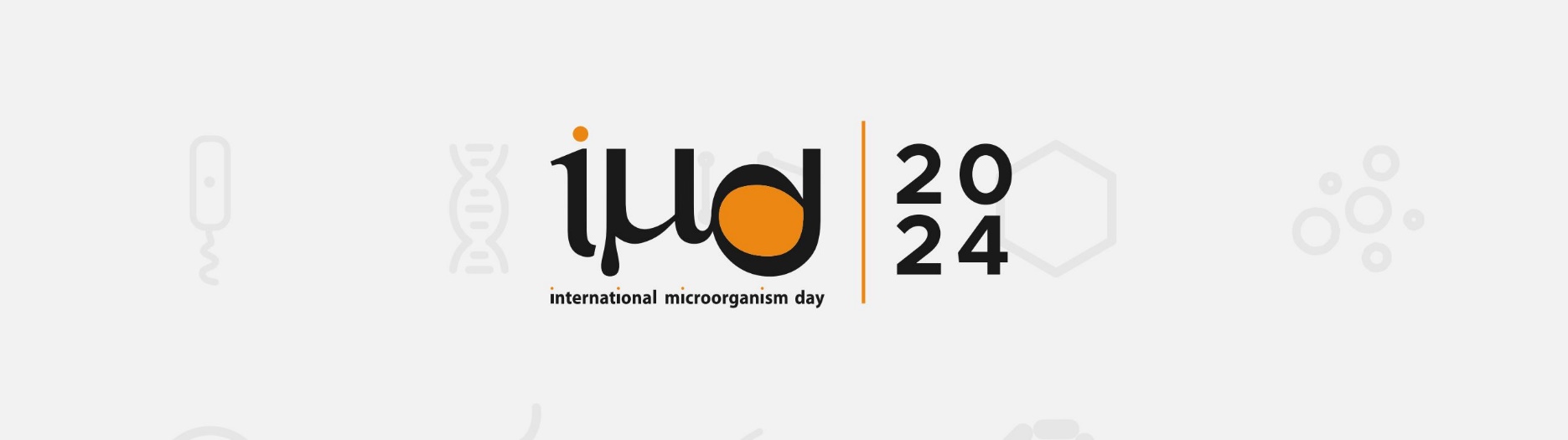 Title of the Event: Proposed Date and Time:Location of the Event:Organizer(s) InformationName:Email:Phone number:Social Media Accounts:Event DescriptionSummary:Objective:Target audience:Expected number of participants:Format (e.g., seminar, workshop, conference, etc.):Speakers or Facilitators:Schedule:Budget and ResourcesEstimated budget:Sponsorship (if any):Resources needed (e.g., projector, sound system, IMD merchandise etc.):Promotion and MarketingStrategies to promote the event:Marketing materials (e.g., flyers, posters, etc.):Evaluation (we will ask you for a follow-up report but keep in mind)How will the success of the event be evaluated?Will participants be asked to provide feedback?Will there be follow-up activities after the event?How many people attended the event?Ideas for activities and topics are available on the IMD Website:Media ResourcesEducation ResourcesPast Events GalleryIMD Blog